ЗАЯВЛЕНИЕ – СОГЛАСИЕ  ПРЕДСТАВИТЕЛЯНА ОБРАБОТКУ ЕГО ПЕРСОНАЛЬНЫХ ДАННЫХЯ,_________________________________________паспорт/серии_______________________________, номер______________выдан__________________________________________________________________________________________________________________«____»______________года,В соответствии с Федеральным законом от 27.07.2006 года № 152-ФЗ «О персональных данных» выражаю согласие БФ ЧПОУ Колледж «Современная школа бизнеса» (далее колледж), расположенному по адресу: Ставропольский край г. Буденновск, 8 микрорайон, дом 17 А, а так же его Учредителю на обработку предоставленных мной в процессе обучения в колледже  персональных данныхФ.И.О. абитуриента__________________________________________________для осуществления идентификации личности, правового регулирования обучения, документирования факта, этапов и характера моего обучения, констатации достижения мной установленных государством образовательных уровней (образовательных цензов); индивидуального учета освоения мной образовательной программы, подтверждения достигнутого образовательного ценза (уровня), удостоверяемого соответствующим документом об образовании, регистрации по месту пребывания и архивной деятельности после окончания обучения в соответствии с действующим законодательством Российской Федерации с использованием, как автоматизированных средств обработки персональных данных, так и без использования средств автоматизации.Под персональными данными понимается следующая информация:ФИО., информация о смене ФИО., пол, дата и место рождения, сведения о гражданстве, паспортные данные, сведения об образовании, сведения о воинской обязанности, сведения о составе семьи, сведения о социальных льготах, адрес места жительства, места регистрации, номера личных телефонов, фотографии, информация о прохождении вступительных испытаний, сведения о приказах, информация о научных, культурных и спортивных достижениях, сведения о флюорографии и прохождении прививок, сведения о трудовой деятельности, сведения об общественной деятельности, данные договора об оказании платных образовательных услуг, сведения о миграционно-визовом учете.Под обработкой персональных данных понимаются действия (операции) с персональными данными в рамках выполнения Федерального закона от 27.07.2006 г. № 152-ФЗ, а именно: сбор, накопление, хранение, обновление, изменение, использование, передача, обезличивание, блокирование, уничтожение.Срок хранения моих персональных данных соответствует сроку хранения кадровых, бухгалтерских и налоговых документов в соответствии с законодательством РФ об архивном деле.Я согласен(а) с тем, что мои персональные данные будут ограниченно доступны государственным и негосударственным органам для решения задач, связанных с учебным процессом колледжа.Я согласен(а) с тем, что только следующие мои персональные данные: фамилия, имя, отчество, вид вступительных испытаний, сумма балов, № и дата приказа о зачислении могут включаться в общедоступные источники персональных данных колледжа.Я проинформирован(а) о том, что конфиденциальность персональных данных соблюдается в рамках исполнения операторами законодательства Российской Федерации.Я информирован(а) о том, что настоящее заявление действует в течение срока хранения личного дела работника и может быть отозвано мной в письменной форме ______________                 _____________                            ________________________        (дата)                                       (подпись)                                                           (Ф.И.О.)Заявление принял ____________________                                       ________________________                                               (Ф.И.О.)                                                                      (подпись)                                                            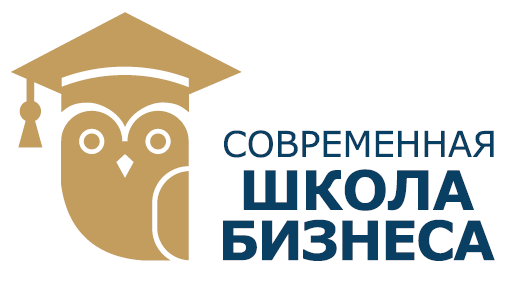 Директору(наименование должности руководителя)БФ ЧПОУ Колледж «Современная школа бизнеса»(наименование организации)Позоян О.Г.(Ф.И.О. руководителя)от(Ф.И.О.)